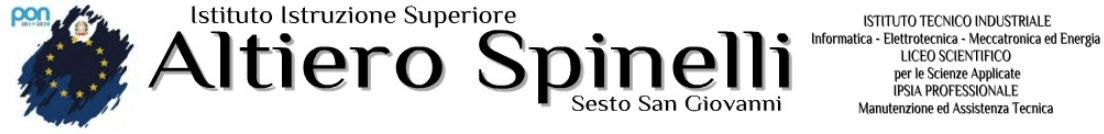 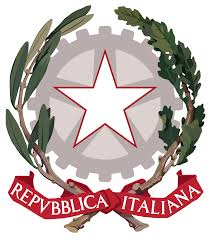 via G. Leopardi, 132 – 20099 Sesto San GiovanniSez. agg. I.P.S.I.A. “Carlo Molaschi” - Via Mazzini, 30 Cusano Milaninosito web: www.iisaltierospinelli.it  mail: miis008006@iisaltierospinelli.it -    (PEC) miis008006@pec.istruzione.it MODELLO DI ACCESSO AGLI ATTI AMMINISTRATIVIAl Dirigente ScolasticoIIS ALTIERO SPINELLISesto S.GiovanniOGGETTO : Richiesta di accesso agli atti ai sensi dell’art. 22 della Legge 241/1990 smi.Il/la sottoscritto/a ________________________________________________________________________________                                                                                                 (cognome)                                                          (nome)nato/a a __________________________________________________   (________) il _________________________                                          (comune di nascita; se nato/a all’estero, specificare lo stato)              (prov.)residente a ____________________________________________________________   (______________)                                                              (comune di residenza)                                                                                                              (prov.)       in ____________________________________________________________________ n. ______________                                                                        (indirizzo)C H I E D EDI ACCEDERE AI DOCUMENTI SOTTO INDICATI ATTRAVERSO:☐ presa visione                      ☐ rilascio copieestremi del documento richiesto________________________________________________________________________________________________procedimento amministrativo nel quale i documenti sono inseriti:________________________________________________________________________________________________motivazione della richiesta (interesse diretto, concreto e attuale, corrispondente ad una situazione giuridicamente tutelata e collegata al documento al quale è chiesto l'accesso)________________________________________________________________________________________________________________________________________________________________Uso del documento: ☐ in bollo     ☐ in carta libera solo nei casi consentiti:____________________________________A tal fine, consapevole delle sanzioni penali, nel caso di dichiarazioni non veritiere e falsità negli atti, richiamate dall’art. 76   D.P.R. 445 del 28/12/2000, nonché della decadenza dai benefici eventualmente conseguiti sulla base della dichiarazione non veritiera, ai sensi dell’art. 75 del medesimo D.P.R. 445/2000;DICHIARADi richiedere il suddetto accesso agli atti in qualità di: ____________________________________________________(diretto interessato, legale rappresentante o delegato)Dichiara inoltre di essere informato, ai sensi e per gli effetti di cui all'art.13 del D.Lsg. 196/2003, che i dati personali raccolti saranno trattati, anche con strumenti informatici, esclusivamente nell'ambito del procedimento per il quale la presente dichiarazione viene resa.Ai sensi dell’art. 38 del D.P.R. 445 del 28  dicembre 2000,  la presente  dichiarazione non necessita dell'autenticazione della firma ed è sottoscritta dall’interessato in presenza del dipendente addetto ovvero sottoscritta e inviata insieme alla fotocopia, non autenticata di un documento di identità del dichiarante, all’ufficio competente via fax, tramite un incaricato, oppure a mezzo posta.  L’accesso agli atti è subordinato al pagamento dei seguenti rimborsi e diritti di ricerca e misura ai sensi del vigente regolamento sul diritto di accesso approvato con DCC 5 del 25.05.1998 – art. 12- TARIFFA approvata con DGC n. 18 del 9/3/2005a)  Rimborso costo di riproduzione (fotocopia): Foglio formato A4 – Bianco e nero - per ogni facciata: euro 0,30Foglio formato A3  - Bianco e nero - per ogni facciata: euro 0,50Formati maggiori o diversi eseguiti presso ditte private (xerocopie di disegni, planimetrie etc..) Costo fatturato più euro 1,00 per ogni copia c)  Costi di spedizioneNel caso di richiesta di spedizione della documentazione per posta o con altri mezzi: Gli importi sono maggiorati del costo delle tariffe postali vigenti in base al mezzo prescelto; nel caso di spedizione tramite mail non ci sono costi di spedizione.Luogo e data _____________________________________________________________________________         Firma del/la dichiarante (per esteso e leggibile) IIS ALTIERO SPINELLIParte riservata all’ufficio ricevente☐ Domanda firmata alla presenza del sottoscritto il quale ha proceduto all’identificazione del richiedente mediante__________________________________________________________________________________________________☐ Domanda corredata da copia di documento di identità ____________________________________________________Sesto S.G. ___________________________		                                                  Firma del Dipendente addetto   Parte riservata all’ufficio ricevente:☐ Accesso effettuato in data ________  ☐ Copia autentica (in bollo) ☐  Copia semplice rilasciata in data ___________Esatti Euro: ____________☐ Accesso negato        ☐ Accesso differito al _______________Osservazioni dell’Ufficio: __________________________________________________________________________Sesto S.G. ___________________________		                             Firma del Responsabile del Servizio